СОГЛАСИЕна обработку персональных данных(фамилия, имя, отчество родителя (законного представителя) полностью)в соответствии со статьей 9 Федерального закона от 27.07.2006 N 152-ФЗ «О персональных данных», свободно, своей волей и в своем интересе даю согласие организаторам конкурса - игры «Академия профессионалов - 2023» среди воспитанников дошкольных образовательных организаций в 2023 году (далее — Конкурс), действующим на основании положения о проведении Конкурса, на обработку (любое действие (операция) или совокупность действий (операций), совершаемых с использованием средств автоматизации или без использования таких средств с персональными данными, включая сбор, запись, систематизацию, накопление, хранение, уточнение (обновление, изменение), извлечение, использование, передачу (распространение, предоставление, доступ), обезличивание, блокирование, удаление, уничтожение) следующих персональных данных:фамилия, имя, отчество ребенкадата рожденияФИО, контактный телефон родителя (законного представителя)Вышеуказанные персональные данные предоставляю организаторам Конкурса для обработки в целях участия в Конкурсе.Настоящее согласие на обработку персональных данных действует со дня его подписания.На основании части 2 статьи 9 Федерального закона от 27.07.2006 N 152-ФЗ «О персональных данных» настоящие согласие на обработку персональных данных может быть отозвано субъектом персональных данных на основании письменного заявления в произвольной форме, в порядке, установленном действующим законодательством.	 	20  г.		 	     Ф.И.О. родителя (законного представителя)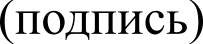 «  » 	20  г.				         Ф.И.О.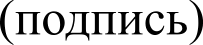 наставника участникаСОГЛАСИЕ РОДИТЕЛЕЙ (ЗАКОННЫХ ПРЕДСТАВИТЕЛЕЙ)На фото и видеосъемку сына (дочери) и дальнейшего использования фотографических снимков и видео материала.Я, ___________________________________________________________________________даю согласие на фото и видео съемку с участием моего ребёнка_______________________________________________________________________ в конкурсе - игре «Академия профессионалов - 2023» среди воспитанников дошкольных образовательных организаций в 2023 году. С дальнейшим использованием фото и видео съемки моего сына (дочери) в рекламных целях конкурса – игры «Академия профессионалов – 2023», размещения на официальных сайтах и в СМИ, которые необходимы или желаемы для достижения указанных выше целей, включая (без ограничений) сбор, систематизацию, накопление, хранение, уточнение (обновление, изменение), использование, обезличивание, блокирование, фото и видео материалов, а также осуществление любых иных действий с фото и видео материалами моего сына (дочери).Обработка фото и видео материалов осуществляется в соответствии с действующим законодательством РФ._____________________________________________________________________(ФИО родителя)проинформирован(а), что фото и видео материалы будут обрабатываться автоматизированным способом.Фото и видео материалы, после окончания действия соглашения, могут оставаться в архиве и быть использованы в соответствии с действующим законодательством РФ.Данное Согласие действует бессрочно.Согласие может быть отозвано по моему письменному заявлению.Я, подтверждаю, что, давая такое Согласие, я действую по собственной воле и в интересах своего сына (дочери).«    » 	20   г. 	 	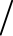 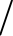 